    второй созыв            РешениеСобрания депутатов муниципального образования «Городское поселение Морки»О признании утратившим силу  решение Собрание депутатовмуниципального образования «Городское поселение Морки» №186от 15 октября . «Об  утверждении  Положения о порядке и условиях однократного предоставления земельных участков в собственность гражданам для ведения личного подсобного хозяйства с возведением жилого дома  и индивидуального жилищного строительства бесплатно»         Руководствуясь Федеральным законом от 06 октября 20003 года №131-ФЗ «Об общих принципах организации местного самоуправления в Российской Федерации», Земельным кодексом Российской Федерации,  законом Республики Марий Эл №3-з от 25 февраля . «О регулировании земельных отношений в Республике Марий Эл,        Собрание депутатов муниципального образования «Городское поселение Морки» решает:         1. Признать утратившим силу  решение Собрания депутатов муниципального образования «Городское поселение Морки» №186 от 15 октября . «Об  утверждении  Положения о порядке и условиях однократного предоставления земельных участков в собственность гражданам для ведения личного подсобного хозяйства с возведением жилого дома  и индивидуального жилищного строительства бесплатно».        2. Настоящее  решение вступает в силу со дня его обнародования.        3. Контроль за исполнением настоящего решения возложить на постоянную комиссию по законности и правопорядку.Глава муниципального образования«Городское поселение Морки»,председатель Собрания депутатов:                                    Э.В.Александрова«Морко ола  сынан илем»муниципальный      образованийындепутатше-влакын Погынжо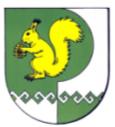  Собрание депутатовмуниципальногообразования«Городское поселениеМорки»№ 44«04» июня 2015 года